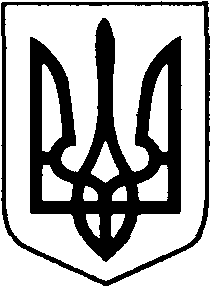 ВОЛОДИМИР-ВОЛИНСЬКА РАЙОННА ДЕРЖАВНА АДМІНІСТРАЦІЯВОЛИНСЬКОЇ ОБЛАСТІВОЛОДИМИР-ВОЛИНСЬКА РАЙОННА ВІЙСЬКОВА АДМІНІСТРАЦІЯНАКАЗ__ травня 2022 року                         м. Володимир                                         №__Про комісію з передачі повноважень, документів та майна штабурайону територіальної оборони (Володимир-Волинський район)Відповідно до законів України «Про правовий режим воєнного стану», «Про місцеві державні адміністрації», «Про основи національного спротиву», указів Президента України від 24 лютого 2022 року №64/2022 «Про введення воєнного стану в Україні», від 24 лютого 2022 року № 68/2022 «Про створення військових адміністрацій», від 17 травня 2022 року №341/2022 «Про продовження строку дії воєнного стану», постанови Кабінету міністрів України від 29 грудня 2021 року №1442 «Про затвердження Типового положення про штаб зони (району) територіальної оборони», положень листа начальника Волинського обласного  територіального центру комплектування та соціальної підтримки від 24 травня 2022 року №725, для організації передачі повноважень, органу управління, забезпечення безперервності виконання завдань територіальної оборони військовим командуванням, військовим адміністраціям області та суб’єктами територіальної оборони НАКАЗУЮ:1. СТВОРИТИ комісію з передачі повноважень, документів та майна штабу району територіальної оборони (Володимир-Волинський район) (далі – комісія), склад комісії додається, від Володимир-Волинського територіального центру комплектування та соціальної підтримки до військової частини А7064 для подальшого функціонування такого штабу у її складі.2. ЗАТВЕРДИТИ Склад комісії, що додається.3. Комісії оформити акт та 1 червня 2022 року надати його на затвердження начальнику Володимир-Волинської районної військової адміністрації, керівнику району територіальної оборони (Володимир-Волинський район).4. Визначити місцем розташування штабу району територіальної оборони Володимир-Волинський міський пункт управління районної військової адміністрації.5. Контроль за виконанням наказу покласти на першого заступника голови районної державної адміністрації Віктора Сапожнікова.Начальник                                                                                           Юрій ЛОБАЧАндрій Кубюк 0968760151